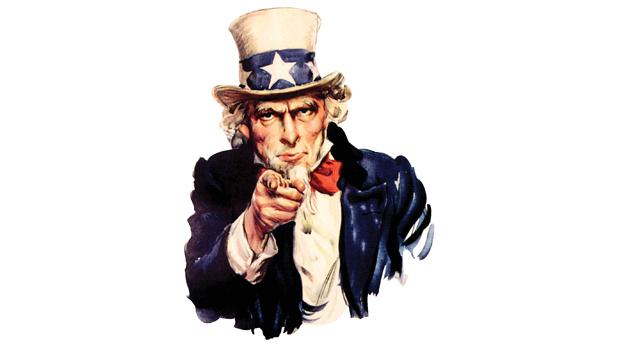 ”LØFT I FLOK”
Stuvehøjgaard har brug for dig!
Bestyrelsen består normalt af 7 medlemmer og 2 suppleanter.
Lige nu mangler vi 3 personer som vil få indflydelse på driften og som kan deltage i beslutninger for vores 223 haver, Fælleshuset og området.Vi mangler bl.a. en Formand, som skal vælges på den næste Generalforsamling.Så vi beder dig overveje om du kunne tænke dig at tage del i det spændende samarbejde og samtidig lære en masse nye mennesker i Haveforeningen at kende.

Du er velkommen til at tage kontakt til bestyrelsen på 
Email: kontakt@stuvehoejgaard.dkEller du kan ringe til Annelise på tlf.: 2233 2360 for en uforpligtende snak 